Projektový den komise chemie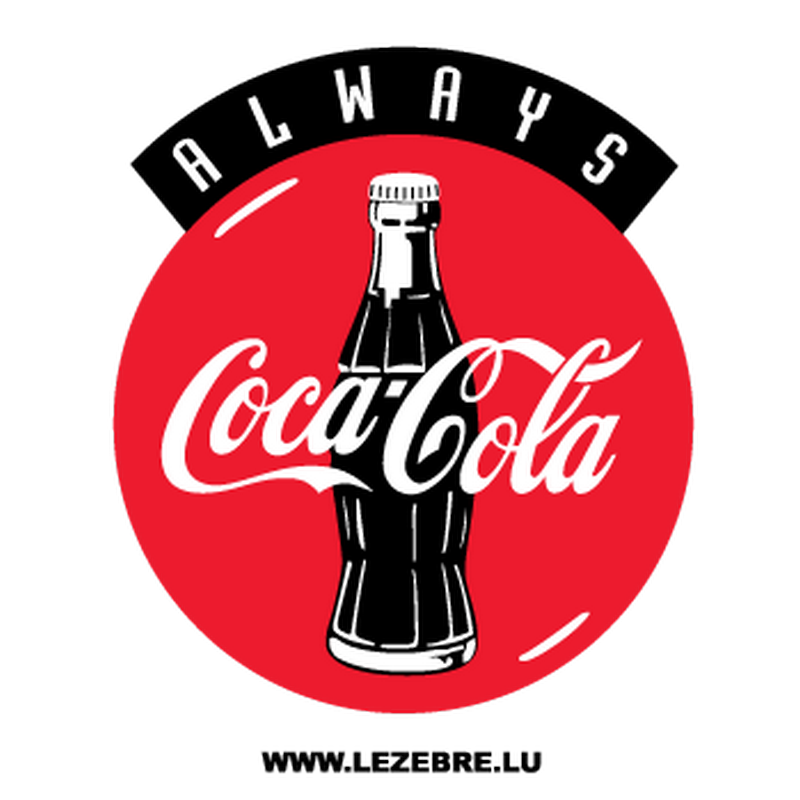 garant: Mgr. Petra Stejskalová, Mgr. Jaroslava Polednovámísto: budova BiGy (laboratoř chemie a sousedící učebna)pro koho je projekt určen: 26 studentů, vítáni jsou zejména milovníci limonáda každý, kdo rád tvoří a má chuť vyzkoušet si něco z praktické i teoretické chemie
program: náš nový chemický projekt tě ponoří mezi bublinky kultovních světových i českých limonád. Seznámíš se se základními surovinami tvořícími jejich recepturu, a to jednak teoreticky, ale také pomocí několika experimentů provedených na stanovištích v chemické laboratoři. Zajímavý filmový dokument ti objasní historii a zákulisí nekompromisního reklamního souboje Coca-Coly s Pepsi-Colou o zákazníky na americkém a posléze i světovém trhu a v soutěži se pokusíš rozpoznat podle chuti tyto i další slavné kolové nápoje. Nebude chybět také kulinářské okénko, v rámci kterého se tvůj tým pokusí ze surovin namíchat vlastní autorskou limonádu.trvání projektu: 8:00 – 13:00 hodin